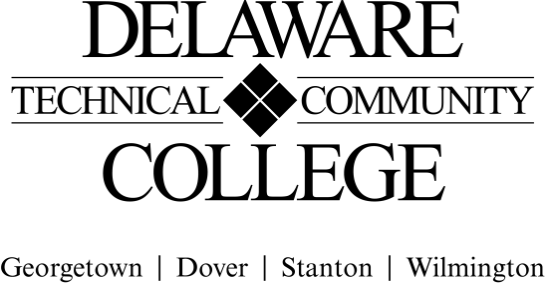 Course Evaluation Measures MenuCourse number: CPO 100Course title:  Intro to Chemical Process Operator TechnologyCampus location(s):  StantonEffective semester: 202351Core Course Performance Objectives Discuss the roles, responsibilities, and working environment of the chemical process operator. (CCC 3; PGC 3) Relate basic chemistry and physics concepts to chemical processing situations. (CCC 6; PGC 3) Communicate at a fundamental level using chemical process industry terminology. (CCC 1; PGC 3)Identify and describe the purpose of equipment in process, utility, and auxiliary systems. (CCC 6; PGC 3, 6)Describe basic safety, health, and environmental standards relating to the chemical process industry. (CCC 4; PGC 1)Discuss effective teamwork skills and quality improvement practices. (CCC 3; PGC 3)Describe process system drawings. (CCC 2; PGC 3)Describe the purpose or function of process control instrumentation in the process industry. (CCC 6, PGC 7)Summative EvaluationsFINAL COURSE GRADE(Calculated using the following weighted average) (Electronic Signature Permitted)Submitted by (Collegewide Lead):  Lakshmi Cyr       		                            Date                 8/26/2021               Approved by counterparts	Stanton Only Program 				Date ___________________ Reviewed by Curriculum Committee 	 				Date ___________________Evaluation Measures: Include each agreed upon measure and scope of that measure (see above).Which CCPO(s) does this evaluation measure? Test #1 – True & False (25), Multiple Choice (25), and Matching (23) questions for a total of 73 questions.CCPO 1, 2, 6Test #2 – True & False (30), Multiple Choice (30), and Matching (10) questions for a total of 70 questions.CCPO 3, 4, 5, 6, 7Test #3 – True & False (30), Multiple Choice (30), and Matching (10) questions for a total of 70 questions.CCPO 3, 4, 5, 7Test #4 – True & False (25), Multiple Choice (25), and Matching (25) questions for a total of 75 questions.CCPO 3, 4, 5, 7, 8Safety Minute – Students present 5-minute PowerPoint talk on safety topic of their choice two times per semester.CCPO 5Homework – Requires reviewing power points and reading chapters from the textbook to answer questions.CCPO 1, 2, 3, 4, 5, 6, 7, 8Class Participation – Students complete activities (assignments and discussions) during most classes.CCPO 1, 2, 3, 4, 5, 6, 7, 8Evaluation MeasurePercentage of final gradeTests (equally weighted) (summative)70%Safety Minute (summative)10%Homework (formative)10%Class Participation (formative)10%TOTAL100%